Albrechtova střední škola, Český  Těšín, příspěvková organizace, Tyršova 611/2, PSČ: 737 01  tel: 558 425 200   IČO: 00577235, bankovní  spoj.: KB Č.Těšín, č.ú. 9137791/0100, E-mail: skola@albrechtovastredni.cz___________________________________________________Firma :T – DEX, s.r.o.Oldřichovice 175739 61 TřinecIČ: 25388746ObjednávkaObjednáváme u Vaší firmy dle předchozí ústní dohody:opravu omítek, malování a výměnu dveří + výměnu podlahové krytiny- Tyršova, křídlo Ostravská  Cena: dle rozpočtu 114 018,00 Kč s DPH (94 230,00 Kč bez DPH)Termín: do 31. 12. 2018Způsob úhrady: fakturouIng. Vanda Palowská, ředitelkaV Českém Těšíně 10. 12. 2018Potvrzení převzetí objednávky: Dne…………………10. 12. 2018………………………………Podpis……………………………podpis……………………………..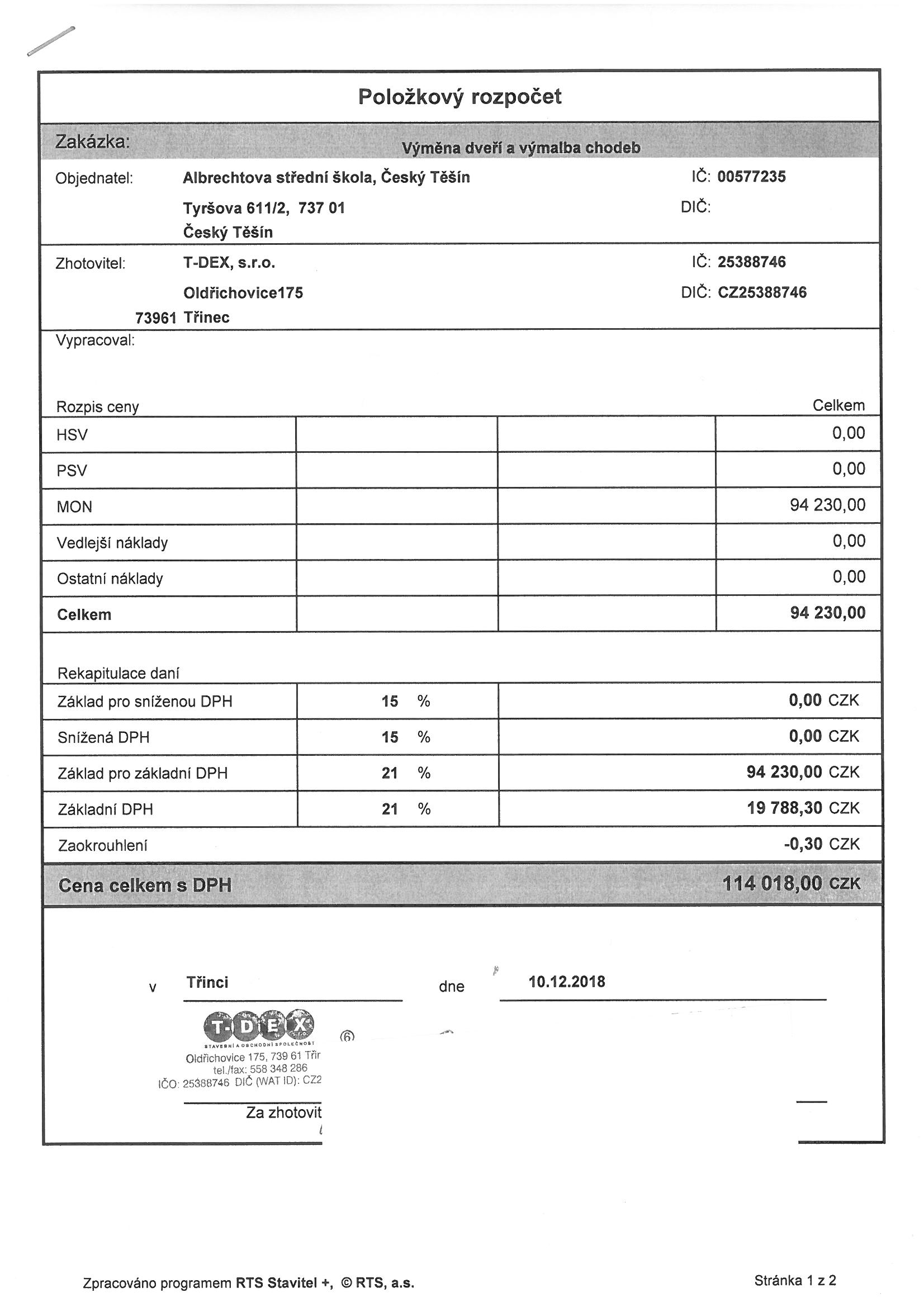 